„Zwycięstwo”  Joseph Conrad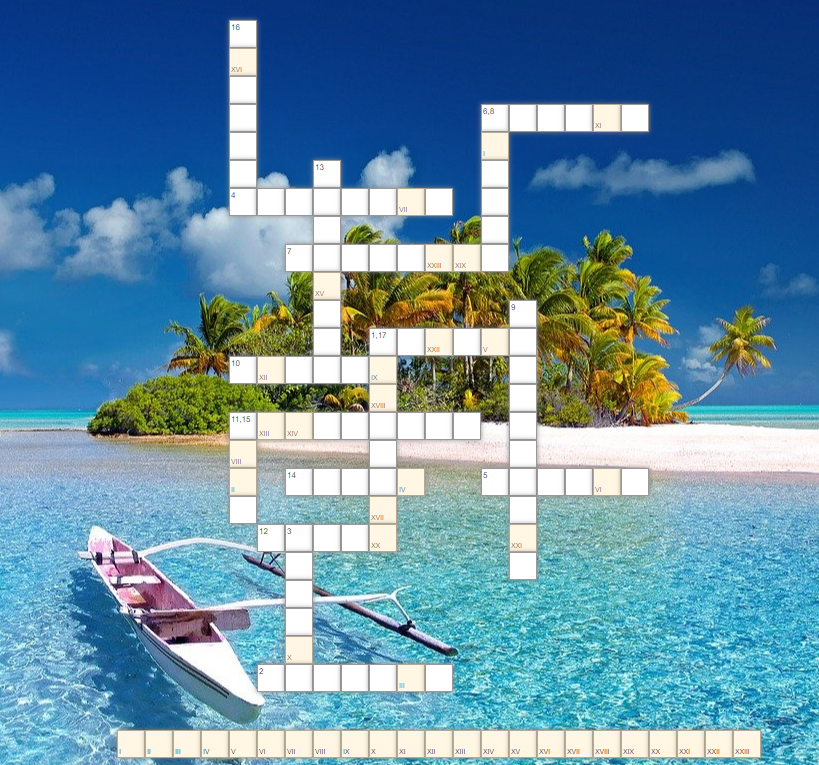 Fikcyjna wyspa wulkaniczna na Morzu Jawajskim.Pan Jones pałał do nich nienawiścią.Nazwa plemienia, z którego pochodziła kobieta Wanga.Instrument, na którym grała Lena.Część garderoby, którą zgubił Ricardo podczas walki z Leną.Hazardowy gracz w karty, oszukujący podczas gry.Przedmiot skradziony z biurka Heysta.Rodzaj spódnicy upiętej z jednego kawałka tkaniny, noszona przez mieszkańców Malajów.Jedno z przezwisk Axela Heysta.Nałóg Heysta.Wilhelm, właściciel hotelu.Tytuł szlachecki Heysta.Narodowość Dyrektora PSW.Określany mianem łowcy aligatorów.Część garderoby, w którą Pani Schomberg spakowała rzeczy Leny podczas ucieczki.Zwitek papieru do zapalania fajki lub cygara.Podzwrotnikowa… Węglowa.